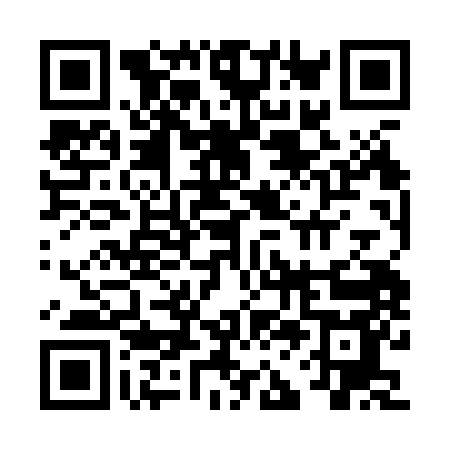 Ramadan times for Fond du Pere Pie, BelgiumMon 11 Mar 2024 - Wed 10 Apr 2024High Latitude Method: Angle Based RulePrayer Calculation Method: Muslim World LeagueAsar Calculation Method: ShafiPrayer times provided by https://www.salahtimes.comDateDayFajrSuhurSunriseDhuhrAsrIftarMaghribIsha11Mon5:135:137:0012:483:576:386:388:1912Tue5:105:106:5812:483:586:396:398:2113Wed5:085:086:5612:483:596:416:418:2214Thu5:065:066:5312:484:006:436:438:2415Fri5:035:036:5112:474:016:446:448:2616Sat5:015:016:4912:474:026:466:468:2717Sun4:594:596:4712:474:036:476:478:2918Mon4:564:566:4512:464:046:496:498:3119Tue4:544:546:4312:464:056:506:508:3320Wed4:514:516:4112:464:066:526:528:3521Thu4:494:496:3812:454:076:546:548:3622Fri4:474:476:3612:454:076:556:558:3823Sat4:444:446:3412:454:086:576:578:4024Sun4:424:426:3212:454:096:586:588:4225Mon4:394:396:3012:444:107:007:008:4426Tue4:374:376:2812:444:117:017:018:4627Wed4:344:346:2512:444:127:037:038:4828Thu4:324:326:2312:434:137:057:058:4929Fri4:294:296:2112:434:147:067:068:5130Sat4:264:266:1912:434:147:087:088:5331Sun5:245:247:171:425:158:098:099:551Mon5:215:217:151:425:168:118:119:572Tue5:195:197:121:425:178:128:129:593Wed5:165:167:101:425:188:148:1410:014Thu5:135:137:081:415:188:158:1510:035Fri5:115:117:061:415:198:178:1710:056Sat5:085:087:041:415:208:188:1810:077Sun5:055:057:021:405:218:208:2010:098Mon5:035:037:001:405:218:228:2210:129Tue5:005:006:581:405:228:238:2310:1410Wed4:574:576:561:405:238:258:2510:16